[Community College Name]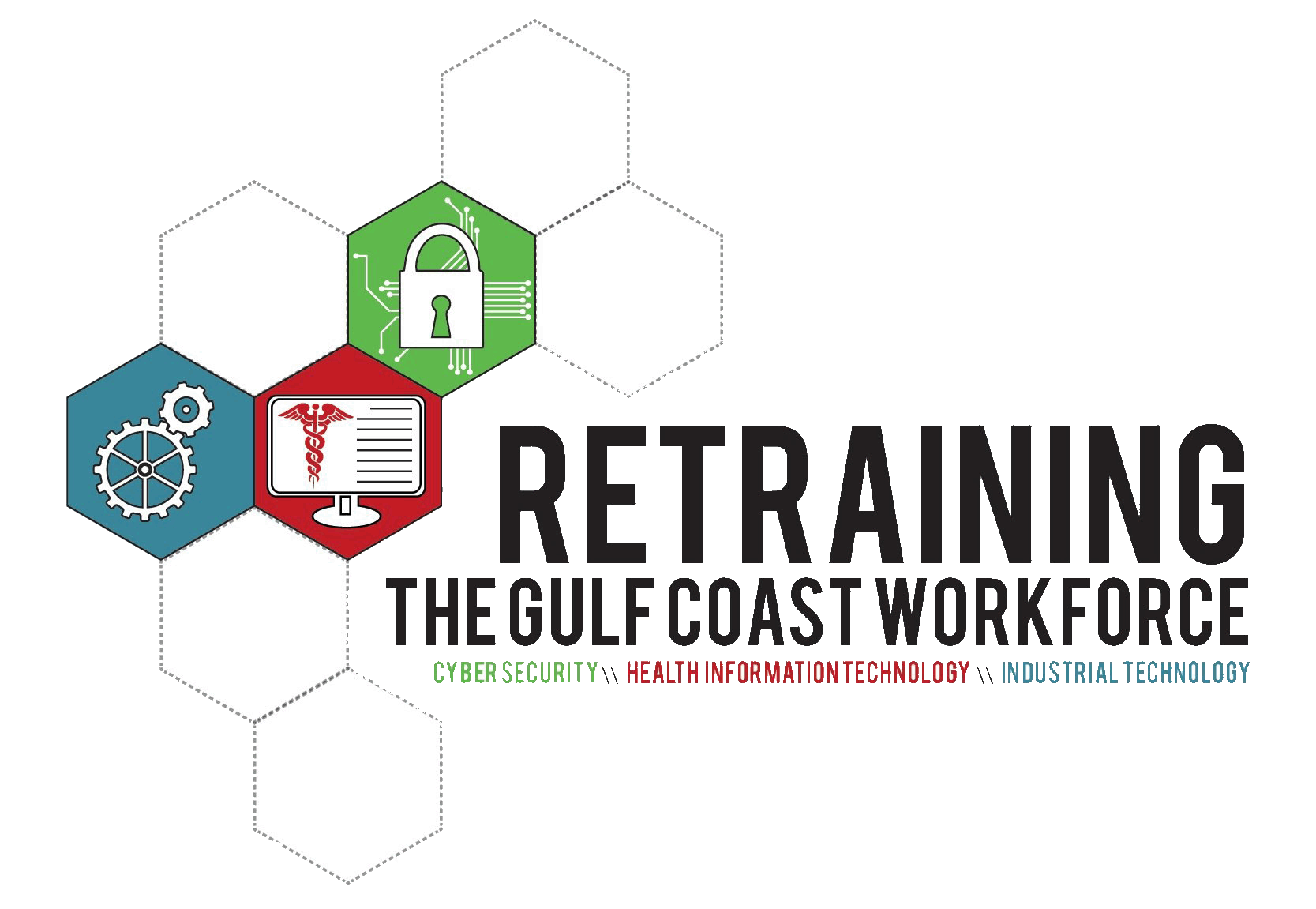 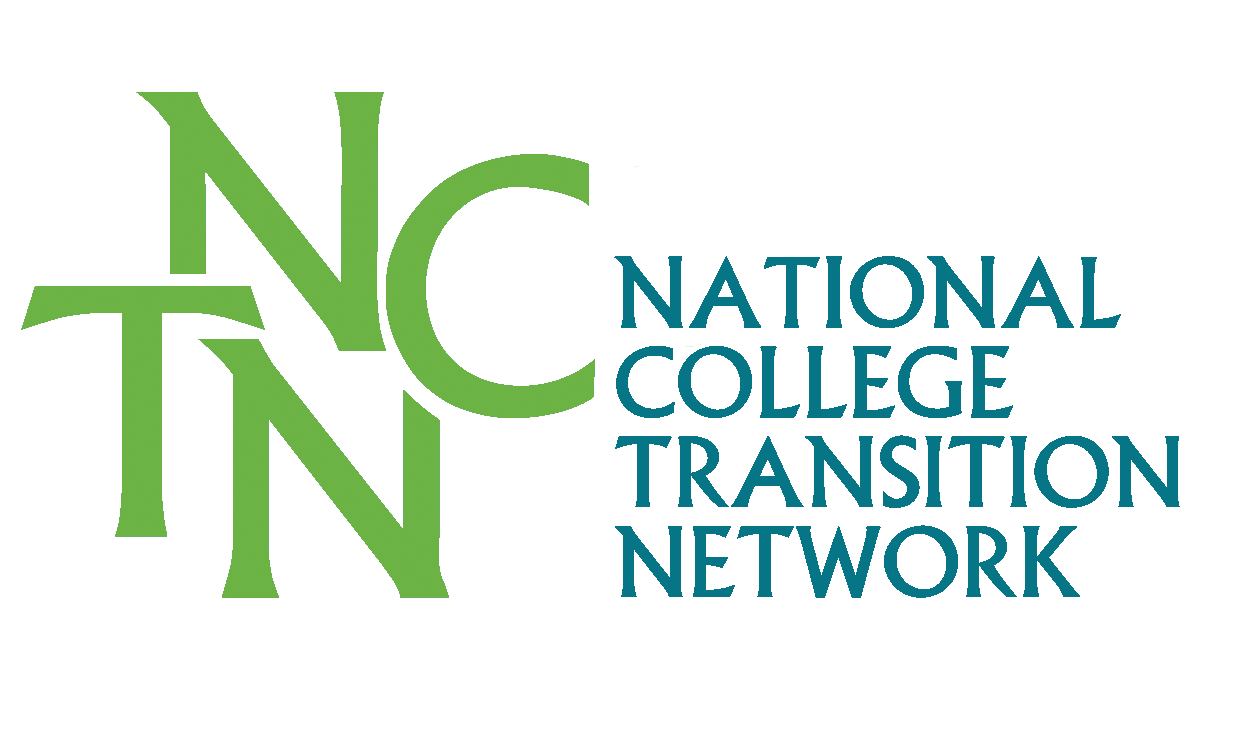 Military CreditTRANSCRIPT CROSSWALKThe ACE Military Guide presents ACE recommendations for formal courses and occupations offered by all branches of the military. http://www.acenet.edu/higher-education/topics/Pages/College-Credit-for-Military-Service.aspxAll recommendations are based on ACE reviews conducted by college and university faculty members who are actively teaching in the areas they review.  The Joint Services Transcript (JST) is for Army, Navy, Marine, and Coast Guard members. Institutional accounts can be set up at https://jst.doded.mil/smart/signIn.do.  Official Air Force (CCAF) transcripts can be requested from: http://www.au.af.mil/au/barnes/ccaf/transcripts.asp.The courses identified below have been evaluated and approved for course substitution based on evaluation of the Joint Services Transcript and/or the Community College of the Air Force transcript in coordination with faculty, program coordinators or department chairs and the Vice President of Academic Affairs.JOINT SERVICES TRANSCRIPT CREDIT CROSSWALKThe JST (Joint Services Transcript) is for Army, Navy, Marine, and Coast Guard members. The awarding of Military Credit is based on two criteria:standard scores recommended by the Commission on Educational Credit for the American Council of Education,analysis of the transcript by the college’s Department of Veteran’s Affairs for validity, andcourses deemed eligible and number of credits awarded through an analysis of learning outcomes by the faculty and validated by the Vice President of Academic Affairs.To ensure that all course learning outcomes are met, there may be more than one military course needed to derive the total credit hour award.COMMUNITY COLLEGE OF THE AIRFORCE CREDIT CROSSWALKThe CCAF transcript is for members of the U.S. Air Force. The awarding of CCAF credit is the same as any other transfer credit.  The steps to the awarding of credit are:analysis of the transcript by the college’s Department of Veteran’s Affairs for validity, andcourses deemed eligible and number of credits awarded as validated by the Vice President of Academic Affairs.To ensure that all course learning outcomes are met, there may be more than one military course needed to derive the total credit hour award.JSSTMilitaryCourse IDACE Identifier Course TitleTrainingIdentifierACE CreditsEQUIVALENT [college name] COURSECreditsAwarded25U30MOS-25U-001Computer Technology Repair3 SHCCAF Course CodeCCAF Identifier Course TitleCCAF Credits AwardedEQUIVALENT [college name] COURSECreditsAwardedLMM2121Leadership Management5.0